								Αθήνα 8.3.2021Προς τους							ΑΠ: 8830 Ιατρικούς Συλλόγουςτης  ΧώραςΑγαπητή/ε κυρία/ε ΣυνάδελφεΣας διαβιβάζουμε έγγραφο του Eθνικού Οργανισμού Δημόσιας Υγείας, Δ/νση Επιδημιολογικής Επιτήρησης & Παρέμβασης για Λοιμώδη Νοσήματα, Τμήμα Νοσημάτων που Μεταδίδονται με Διαβιβαστές, (ΑΠ ΠΙΣ: 8768/2.3.2021), με θέμα: «Εγρήγορση για περιστατικά κροτωνογενούς εγκεφαλίτιδας»  σχετικά με τη πλατφόρμα εξ΄αποστάσεως εκπαίδευσης για την αποτελεσματική κλινική διαχείριση της πανδημίας Covid-19, και έγγραφο του Οργανισμού Διασφάλισης της Ποιότητας στην Υγεία (Ο.ΔΙ.Π.Υ.) σχετικά με τη πλατφόρμα εξ΄αποστάσεως εκπαίδευσης για την αποτελεσματική κλινική διαχείριση της πανδημίας Covid-19, με τη παράκληση όπως ενημερώσετε τα μέλη περιοχής ευθύνης του Συλλόγου σας.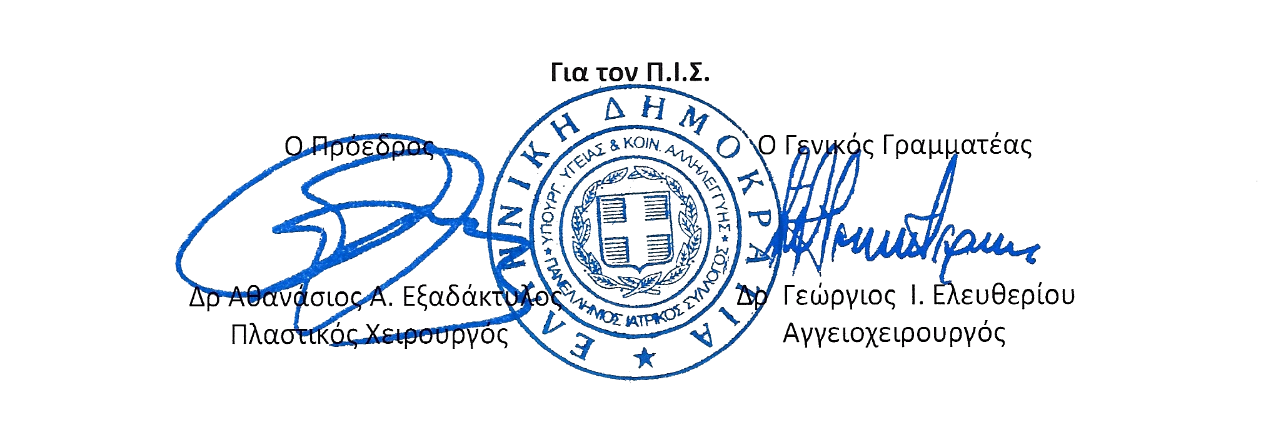 